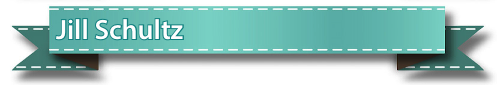 Mentoring – For Such a Time As This1. A Kingdom at WarA. The Kingdom of Light - Local HQ2. Who We MentorA. Young People B. New Believers & Growing BelieversC. Unbelievers 3. Our Powerful Weapons - Christ’s Love, God’s Word, PrayerA. Loving with Christ’s LoveB. Sharing the Words of GodC. Praying as Our Captain Commands4. Final Instructions - Seasons of Mentoring, Stay in the Race, Stand Firm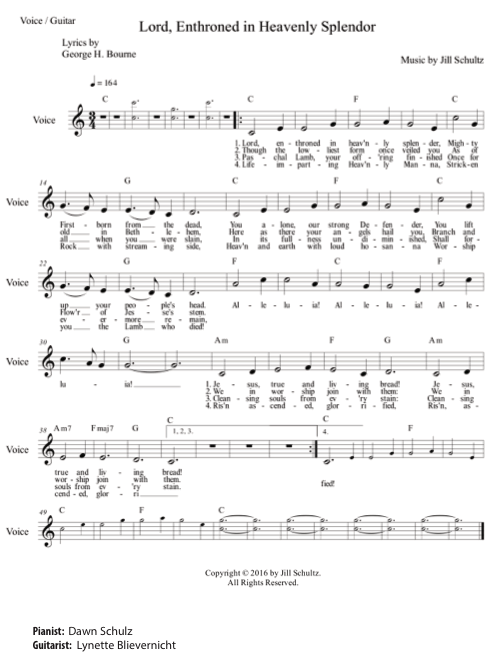 